PEIRMTA STUDENT COMPOSER COMPETITION 2024REGULATIONS:- The entrant must be of stated age as of June 1, 2024 and be a student of a PEIRMTA member in good standing. They must be a Canadian citizen or landed immigrant. - Each entry must be composed by the named entrant (teachers may advise with details of notation).- Compositions may be for a solo instrument or voice, or any combination thereof.- Scores must be neat and legible in black ink or dark pencil, with tempo and dynamics included. - Computer printed scores are allowed. Optimally, each composition should be accompanied with an audio recording of a performance of the composition (no videos please).- The bars in the composition should be numbered so that the adjudicator can easily refer to various parts of the composition.- Each composition must have a title. In multi-movement compositions, the instrumentation must remain the same in each movement.- Please keep a copy of each entered work.- The entrant’s name must not appear on the composition itself. Please attach the entry form to the composition using a paper clip.- Entrants may submit one or more works, and may enter both sections (instrumental and vocal) of the appropriate category (Preparatory, Categories A and B), if desired. - Compositions must not have been among the winners of any other competition.- Each entry will receive a written adjudication.- 1st, 2nd and 3rd place compositions will be performed at the awards ceremony in the spring of 2023. Prizes (only if merited) will be awarded to the winners of each category. Certificates will be given to contestants who place second and third.The prizes are:Preparatory - 8 yrs and under (Class 1 - instrumental; Class 2- vocal) – Gold medalsCategory A: 11 yrs and under (Class 1 - instrumental; Class 2 - vocal) – Gold medalsCategory B: 15 yrs and under - (Class 1 - instrumental; Class 2 - vocal) - $30 
Category C: 19 yrs and under - $40 
Category D: Open (over 19) - $50 - Entries must be received by Friday, March 1, 2024.- A completed entry form must accompany each composition entered. Entry fee to be paid by March 1. (See details on entry form.)- If a composition is recommended for the CFMTA Student Composer Competition, the composer will be asked to pay half of the entry fee with the PEIRMTA paying the rest. Age Categories and Entry Fees: Preparatory: 8 yrs and under (Class 1 - instrumental; Class 2 - vocal) – $10 entry feeCategory A: 11 yrs and under (Class 1 - instrumental; Class 2 - vocal) – $10 entry fee
Category B: 15 yrs and under - (Class 1 - instrumental; Class 2 - vocal) - $20 entry fee
Category C*: 19 yrs and under - $20 entry fee
Category D*: Open (over 19) - $25 entry fee*Any instrument or combination of instruments, including voicePEIRMTA STUDENT COMPOSER COMPETITION 2024This form must be completed and signed by both the teacher and the student.Name _________________________________Date of Birth _____________Age Category entered _______________________________Class_____Age (as of June 1, 2024) ______Entrant’s e-mail address_______________________________________Entrant’s phone _______________Title of entry ________________________________________________Teacher’s name ______________________________ Teacher’s e-mail address____________________________ Teacher’s phone __________________Payment made: $______ (Please NO cheques. E-transfer payments are preferred. Cash is accepted. Please use this address for e-transfers treasurer@peirmta.ca)I certify that this composition is my own work. ______________________________ (Entrant)  Parent or Guardian (if under 19) ______________________________ Teacher____________________________________________Please deliver composition and completed entry form to Valerie MacKenzie, 21 Greenleaf Drive, Charlottetown, PEI C1A 7R7 (902-894-7465) on or before March 1, 2024. Please indicate on the entry form that payment has been made to  treasurer@peirmta.ca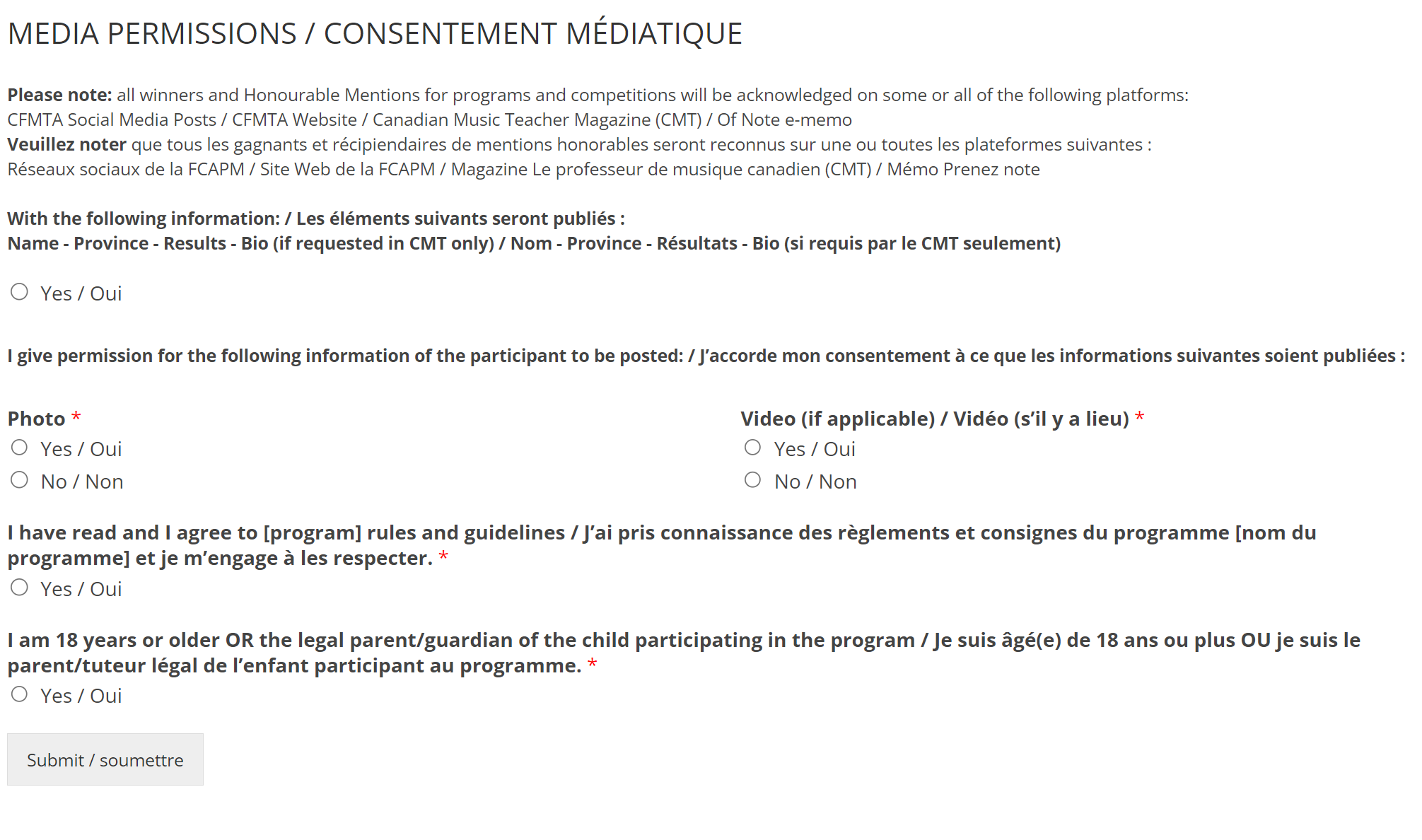 